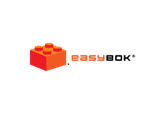 PGB - Plano de Gerenciamento de Benefícios do ProjetoAndré RicardiPGB - Plano de Gerenciamento de Benefícios do ProjetoVersão 7_09Projeto: [Apelido do Projeto] - [PITCH do Projeto]Set/20171.Benefícios-alvo2.Alinhamento Estratégico3.Cronograma para a Realização dos Benefícios4Proprietário dos Benefícios5.Indicadores6.Premissas7.Riscos